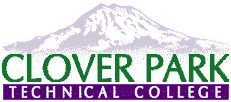 Clover Park Technical CollegeAll Hazard (Safety Committee) Meeting MinutesMeeting Date/Start and End Time: 2:01 pm – 2:05 pmJuly 27, 2021 Attendees:  Chris RidlerChristian KroissKevyn CalnanLoree ChiaroTula MollasLauren PetersonHannah PrecourGreg DoyonCatherine MorrisMegan DavisSheli SledgeJulie WattsDave MeyersLisa BeachReview of previous meeting minutes for corrections and/or approval:  Report of progress from prior meeting tasks to be done:  Hazards or concerns identified or reported since last meeting:  Review of accidents/injuries/near-misses since last meeting:  1 employee got in hit by a toddler.1 employee got hit by the trash compactor door. Other discussions:  Building 14: concern with air quality. Chris Ridler will look into this. Building 16: Busted water pipe, we are waiting on bids for that. Been leak free Building 23: Kevyn had an employee hit their head on the heart defibrillator, accident report was recently submitted to Lisa Beach. Next meeting date/time/location:  August 24th at 2:00 pmPrepared by: Kevyn Calnan 